Pressemitteilung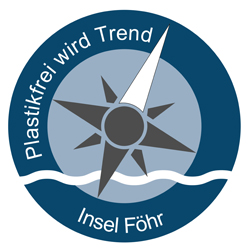 Schaufensterausstellung „Weniger Plastik für mehr Lebensqualität“Das Projekt Plastikfrei wird Trend informiert über die Plastikverschmutzung der Meere und zeigt Alternativen auf.Wyk auf Föhr, 21. Dezember 2016Das Projekt Plastikfrei wird Trend präsentiert mit der Schaufensterausstellung „Weniger Plastik für mehr Lebensqualität“  in Wyk auf Föhr eine alternative Art der Themenausstellung. An neun Stationen in neun Schaufenstern informiert das Projekt in Zusammenarbeit mit lokalen Geschäften über die Problematik rund um die Themen Plastik, Plastikverschmutzung im Meer und stellt zugleich mögliche Alternativen vor. An jeder Station wird mit einem Aufsteller über ein Teilproblem informiert und, falls vorhanden, mit ausgewählten Objekten eine Alternative präsentiert. Themen sind zum Beispiel Plastiktüten, Coffee-to-Go-Becher oder Mikroplastik. Ein begleitender Flyer, der in allen teilnehmenden Geschäften, der Tourist-Information und auf den Fähren der WDR zu erhalten ist, informiert über die Stationen der Ausstellung.Die Ausstellung „Weniger Plastik für mehr Lebensqualität“ wird vom 20. Dezember 2016 bis zum 8. Januar 2017 in verschiedenen Geschäften der Wyker Innenstadt zu sehen sein.Teilnehmende GeschäfteEDEKA Knudsen, Boldixumer Str.13; Meerzeit , Boldixumer Str./Ecke Badestr.; Insel-Apotheke, Große Str. 33; Schaukelpferd, Große Str. 6; Sporthaus Knudsen, Große Str. 9; bu-bu , Sandwall 20; Cafe Steigleder , Sandwall 28; Speisekammer, Süderstr. 8; Privatsache, Süderstr.15Hintergrundinfos und Bildmaterial: http://www.plastikfrei-wird-trend.de/presse/
Übersichtskarte: https://www.plastikfrei-wird-trend.de/schaufensterausstellung/Kontakt: Angela Ottmann, Projektmanager Kampagnenbüro Plastikfrei wird Trend
angela.ottmann@plastikfrei-wird-trend.de, Telefon: Tel. 04681 74 61 720Frank Timrott, Projektmanager Kampagnenbüro Plastikfrei wird Trend
frank.timrott@plastikfrei-wird-trend.de , Mobil: 0174 3998755